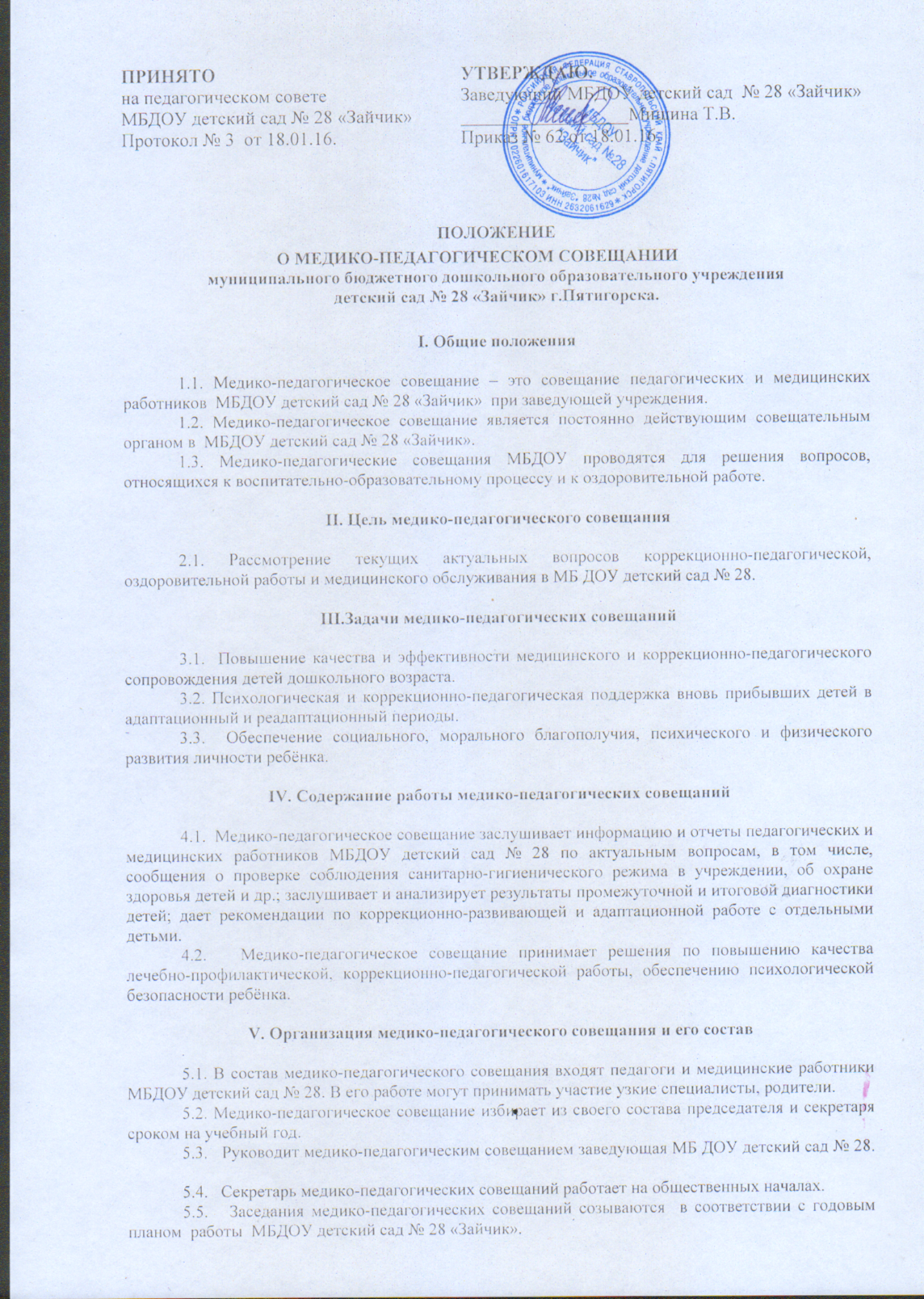 ПОЛОЖЕНИЕ О МЕДИКО-ПЕДАГОГИЧЕСКОМ СОВЕЩАНИИ муниципального бюджетного дошкольного образовательного учреждения детский сад № 28 «Зайчик» г.Пятигорска.I. Общие положения	1.1. Медико-педагогическое совещание – это совещание педагогических и медицинских  работников  МБДОУ детский сад № 28 «Зайчик»  при заведующей учреждения.	1.2. Медико-педагогическое совещание является постоянно действующим совещательным органом в  МБДОУ детский сад № 28 «Зайчик».	1.3. Медико-педагогические совещания МБДОУ проводятся для решения вопросов,  относящихся к воспитательно-образовательному процессу и к оздоровительной работе.II. Цель медико-педагогического совещания	2.1. Рассмотрение текущих актуальных вопросов коррекционно-педагогической, оздоровительной работы и медицинского обслуживания в МБ ДОУ детский сад № 28.III.Задачи медико-педагогических совещаний	3.1.  Повышение качества и эффективности медицинского и коррекционно-педагогического сопровождения детей дошкольного возраста.	3.2. Психологическая и коррекционно-педагогическая поддержка вновь прибывших детей в адаптационный и реадаптационный периоды.	3.3.  Обеспечение социального, морального благополучия, психического и физического развития личности ребёнка.IV. Содержание работы медико-педагогических совещаний	4.1.  Медико-педагогическое совещание заслушивает информацию и отчеты педагогических и медицинских работников МБДОУ детский сад № 28 по актуальным вопросам, в том числе, сообщения о проверке соблюдения санитарно-гигиенического режима в учреждении, об охране здоровья детей и др.; заслушивает и анализирует результаты промежуточной и итоговой диагностики детей; дает рекомендации по коррекционно-развивающей и адаптационной работе с отдельными детьми.	4.2.   Медико-педагогическое совещание принимает решения по повышению качества лечебно-профилактической, коррекционно-педагогической работы, обеспечению психологической безопасности ребёнка.V. Организация медико-педагогического совещания и его состав	5.1. В состав медико-педагогического совещания входят педагоги и медицинские работники МБДОУ детский сад № 28. В его работе могут принимать участие узкие специалисты, родители.	5.2. Медико-педагогическое совещание избирает из своего состава председателя и секретаря сроком на учебный год.  	5.3.   Руководит медико-педагогическим совещанием заведующая МБ ДОУ детский сад № 28.		5.4.   Секретарь медико-педагогических совещаний работает на общественных началах.	5.5.   Заседания медико-педагогических совещаний созываются  в соответствии с годовым планом  работы  МБДОУ детский сад № 28 «Зайчик».	5.6.   Решения медико-педагогических совещаний принимаются большинством голосов при наличии на заседании не менее двух третей его членов. При равном количестве голосов решающим является голос председателя.	5.7.   Организацию выполнения решений медико-педагогического совещания осуществляет заведующая МБДОУ детский сад № 28 и ответственные лица, указанные в решении. Результаты этой работы сообщаются членам медико-педагогического совещания на последующих его заседаниях.VI. Документация медико-педагогического совещания	6.1.   Заседания медико-педагогического совещания оформляются протокольно. В книге протоколов фиксируется ход обсуждения выносимых на совещание предложений и замечаний его членов. Протоколы подписываются председателем и секретарем. Книга протоколов постоянно хранится в делах МБ ДОУ детский сад № 28.	6.2. Книга протоколов номеруется постранично, прошнуровывается, скрепляется подписью заведующей   и печатью  МБДОУ детский сад № 28.	6.3.    Приложениями к протоколам являются индивидуальные карты нервно-психического развития детей, листы адаптации, карты обследования речевого развития ребенка, доклады и выступления членов медико-педагогического совещания.ПРИНЯТО                                                  на педагогическом советеМБДОУ детский сад № 28 «Зайчик»                                             Протокол № 3  от 18.01.16.                                                                             УТВЕРЖДАЮ.Заведующий МБДОУ детский сад  № 28 «Зайчик»__________________Мишина Т.В.Приказ № 62 от 18.01.16. 